ALLEGATO FPriorità 2 – Obiettivo tematico 8Misura 2.50 – “Promozione del capitale umano e del collegamento in rete”Art. 50 Reg. (UE) n. 508/2014 - Avviso pubblico annualità 2020DICHIARAZIONE RESA AI SENSI DELL’ART. 47 D.P.R. 445/2000relativa alla capacità finanziaria del beneficiario - art 125 par. 3 lett d) del Reg. (UE) n. 1303/2013OVVERO consapevole della responsabilità penale e delle conseguenti sanzioni in caso di falsa dichiarazione, ai sensi dell’art. 76 del D.P.R. 28 dicembre 2000, n. 445, nonché della decadenza dai benefici eventualmente conseguiti a seguito del provvedimento adottato, così come previsto dall’art. 75 del medesimo decretoATTESTA CHEL’ente di formazione ______________________________ con sede legale____________________________ Cod. Fisc. _______________________, possiede la capacità finanziaria necessaria a rispettare le condizioni stabilite nell’Avviso pubblico per ottenere e mantenere il contributo richiesto in relazione al progetto presentato._______________________, lì _______/_____/_______  Firma del Dichiarante______________________________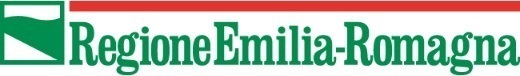 Direzione Generale Agricoltura, caccia e pescaServizio Attività faunistico-venatorie e pesca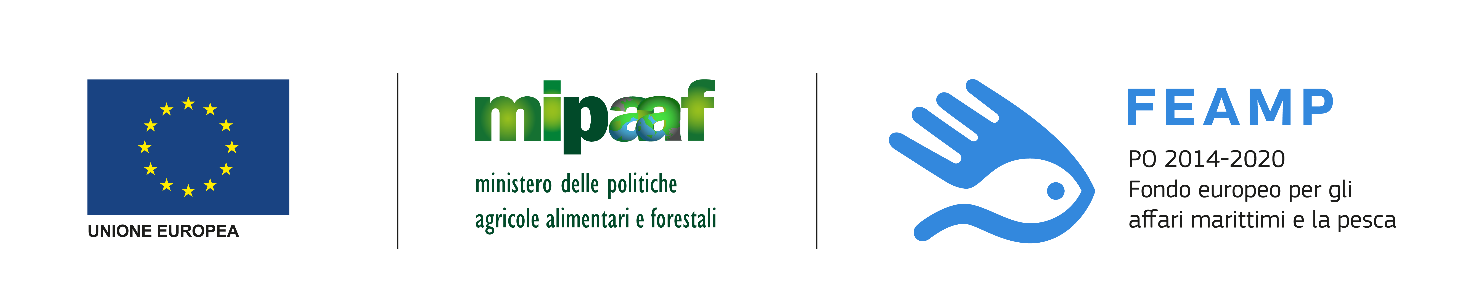 Il/la sottoscritto/a (cognome e nome)Nato/a aililResidente in Comune di provprovcapIndirizzoIn qualità diCodice fiscaleP. IVAP. IVAP. IVAP. IVAP. IVAP. IVAP. IVAiscritto all’albo professionale deiiscritto all’albo professionale deiDella provincia di Al numeroAl numeroAl numeroAl numeroAl numerodell’Istituto di Credito